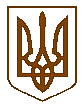 БУЧАНСЬКА     МІСЬКА      РАДАКИЇВСЬКОЇ ОБЛАСТІВ И К О Н А В Ч И  Й         К О М І Т Е ТР  І  Ш  Е  Н  Н  Я«  13  » _вересня__2016 року                                                               			№ 370Про встановлення тарифу на послуги з утримання будинку і споруд та прибудинкової територіїдля мешканців багатоквартирного житлового будинку за адресою: м.Буча бульв.Б.Хмельницького, 6,що надаються ПП «Столичні будинки»Розглянувши лист ПП «Столичні будинки» від 31.08.2016 р. № 739 щодо встановлення тарифу на послуги з утримання будинку і споруд та прибудинкової території для мешканців багатоквартирного житлового будинку за адресою: м.Буча, бульв.Б.Хмельницького, 6, керуючись «Порядком формування тарифів на послуги з утримання будинків і споруд та прибудинкових територій», затвердженим   постановою Кабінету Міністрів України від 01.06.2011 року № 869 «Про забезпечення єдиного підходу до формування тарифів на житлово-комунальні послуги», Порядком визначення виконавця  житлово-комунальних послуг, Законом України «Про особливості здійснення права власності у багатоквартирному будинку», рішенням сесії Бучанської міської ради від 28.07.2016р. №634-15-VII, відповідно до положень Земельного кодексу України,  Цивільного кодексу України, Податкового кодексу України,  Постанови Кабінету Міністрів України  від 19.04.93 р. №  284 «Про порядок визначення та відшкодування збитків власникам землі та землекористувачам», враховуючи розрахунок тарифів ПП «Столичні будинки» на послуги з утримання будинку і споруд та прибудинкової територій,  відповідно до Закону України  «Про житлово-комунальні послуги», керуючись Законом України  «Про місцеве самоврядування в Україні», виконавчий комітет Бучанської міської ради              ВИРІШИВ :1.Встановити тариф на послуги з утримання будинку і споруд та прибудинкової території для мешканців багатоквартирного житлового будинку за адресою: м.Буча, бульв.Б.Хмельницького, 6, що надаються ПП «Столичні будинки» (далі – тариф) згідно додатку за умови надання послуг дератизація, дезінсекція, обслуговування димових та вентиляційних каналів.2 ПП «Столичні будинки» здійснювати оплату за фактичне використання земельної ділянки, призначеної  для обслуговування багатоквартирного житлового будинку за адресою: м.Буча, бульв. Б.Хмельницького, 6.3. Рекомендувати ПП «Столичні будинки»  проводити перерахунки за ненадані або надані не в повному обсязі послуги.4. Контроль за виконанням даного рішення покласти на  заступника міського голови Смолькіна О.П.Міський голова                                                                                        А.П.ФедорукКеруючий справами                                                                                Г.В.СурайПогоджено: Заступник міського голови							О.П.Смолькін Завідувач юридичним відділом						Т.О.Шаправський Завідувач відділом економіки					             О.В.Лукіна Завідувач відділом ЖКГ                                                                                      О.А.ДокайДодаток до рішення виконавчого комітету Бучанської міської ради № 370 від 13 вересня 2016 рокуСкладові тарифу на послуги з утримання будинку,споруд та прибудинкової територіїНазва суб’єкта господарювання – виконавця послуг з утримання будинків і споруд та прибудинкових територій: ПП «Столичні будинки»Адреса будинку: м.Буча, бульв.Б.Хмельницького, 6№ п/пНайменування послугиВартість, грн./м21Прибирання прибудинкової території ручним та механізованим способом0,38842Прибирання сходових кліток ручним та механізованим способом0,25213Вивезення побутових, великогабаритних, рідких відходів (збирання, зберігання, перевезення, перероблення, утилізація, знешкодження та захоронення)0,32504Прибирання підвалу, технічних поверхів та покрівлі0,01425Технічне обслуговування ліфтів0,47936Обслуговування систем диспетчеризації0,11527Технічне обслуговування внутрішньобудинкових систем гарячого, холодного водопостачання, водовідведення, теплопостачання, зливової каналізації0,12028Дератизація0,00009Дезінсекція0,000010Обслуговування димових та вентиляційних каналів0,000011Технічне обслуговування та поточний ремонт мереж електропос-тачання та електрообладнання, систем протипожежної автоматики та димовидалення, а також за наявності інших внутрішньобудинкових інженерних систем0,117812Поточний ремонт конструктивних елементів, внутрішньобудинко-вих систем гарячого і холодного водопостачання, водовідведення, теплопостачання та зливової каналізації і технічних пристроїв будинків та елементів зовнішнього упорядження0,206213Поливання дворів, клумб і газонів0,066914Прибирання і вивезення снігу, посипання призначеної для проходу та проїзду частини прибудинкової території протиожеледними сумішами (зимове прибирання)0,054615Експлуатація номерних знаків на будинках0,000016Освітлення місць загального користування і підвальних приміщень та підкачування води0,329317Енергопостачання для ліфтів0,330818Всього витрат на 2,819Прибуток (Рентабельність 10%)0,2820ЄП, %5%21Тариф  на утримання будинків і споруд та прибудинкових територій3,23